              M E G H Í V Ó                                         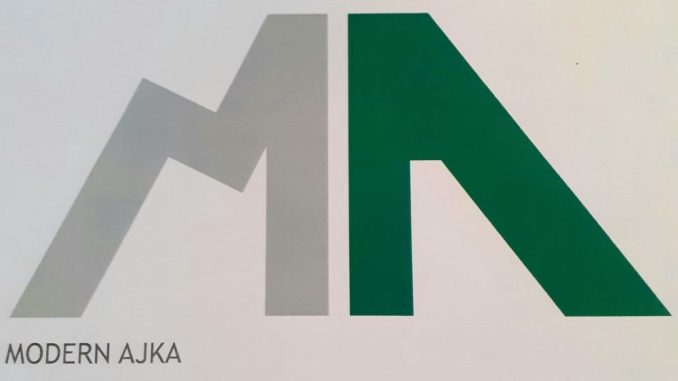 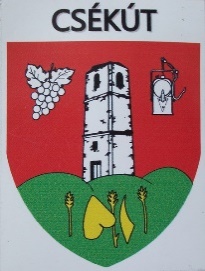                            A Modern Ajka ’Gyalogosbarát’ programja keretében tartandó       V Á R O S R É S Z I    S É T Á N K R A                2023. november 10.-én péntekenIndulás a Csékúti Közösségi Térről délután 2 órakor.Utunk során meglátogatjuk: Csékút falu önállóságának emlékművét (csillés emlékmű), Ótemetőt a nemzetőrök sírjaival, 48/49-es szabadságharc emlékére állított kopjafát,Csonka-torony emlékművet,Hősök kertjét.A Csékúti Közösségi Háznál a pincemúzeum megtekintésével fejezzük be a túránkat.  A sétát vezeti: Varga György a hossza kb. 4 km. Minden érdeklődőt szeretettel (és forró itallal) várunk!				Csékúti Baráti Kör